Fulton-Montgomery 4-H Scholarship Application Form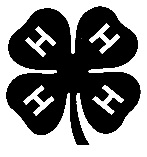 The Jennifer Freeman 4-H Memorial Scholarships are sponsored by 4-H private support funds in Fulton and Montgomery Counties.  Up to two scholarships (each $300.00) are awarded annually to encourage 4-H members to pursue formal education beyond the high school level.  Major emphasis is given to a candidate’s 4-H experiences and achievements including the influence 4-H has had on the individual’s career and educational goals.  The scholarship may be used for any legitimate higher education purpose.   Eligibility requirements are as follows:Candidate must be a current or former 4-H member who will be enrolling as a freshman at an accredited college, university, junior college, community college, technical or trade school in the fall of 2016.  This includes 2 and 4-year education programs in any field.Candidate must have been a 4-H member for at least 3 years with at least the most recent 4-H membership in the Fulton/Montgomery 4-H program.Scholarship Applications are due to the 4-H Office or postmarked by April 30th.Date: ________________Name: __________________________________________________	    Male		Female
	  (first)			(middle)		(last)Home Address: _________________________________________________________________Name & Address of High School: ___________________________________________________Home Phone #: ______________________Date & Year of Birth: __________________		Age as of January 1st of this year: ________Parents/Legal Guardians:
______________________________________________________________________________STATEMENT OF 4-H MEMBERI personally have prepared this report and certify that it accurately reflects my work:Date: ____________	Signature of 4-H Member: ______________________________________APPROVAL OF THIS REPORTWe have reviewed this report and believe it to be correct to the best of our knowledge:Date: ___________	Signature of Parent/Guardian: ___________________________________Date: ___________	Signature of Local 4-H Leader: ___________________________________IMPORTANT: Do not add any additional pages to this document.  Only choose your most important project areas, awards, community service, etc.Do not mention your club name on the following pages.  (The 4-H Committee judges these applications without knowing the identity of the applicant for the purpose of     un-biased selection.)Your answers may be hand written or typed – whichever you prefer.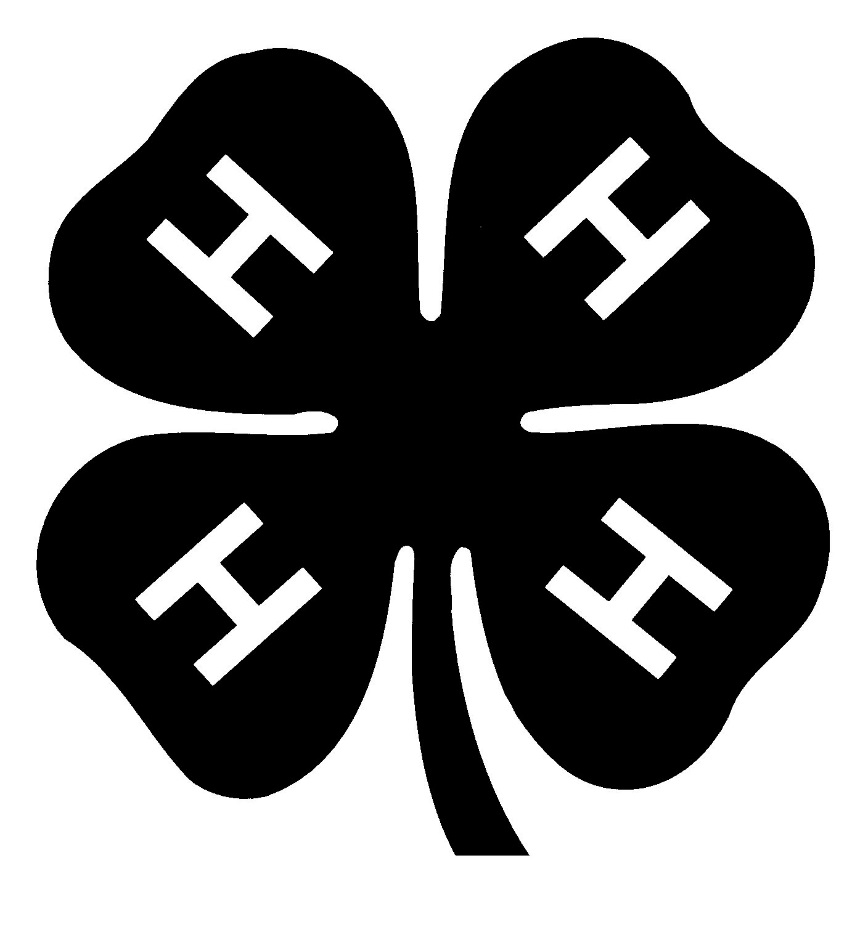 SECTION A – EXPERIENCES IN 4-HMajor 4-H project areas (give number of years):________________________________________________________________________________________________________________________________________________________________________________________________________________________________________________________________________________________________________________________________________________________________________________________________________________________________________________________________________________________________Major 4-H awards received:YEAR (earliest year first)	AWARDS____________________	____________________________________________________________________	____________________________________________________________________	____________________________________________________________________	____________________________________________________________________	____________________________________________________________________	____________________________________________________________________	________________________________________________Major 4-H offices held:YEAR (earliest year first)	OFFICE____________________	____________________________________________________________________	____________________________________________________________________	____________________________________________________________________	____________________________________________________________________	____________________________________________________________________	________________________________________________4-H Community Service:YEAR		GROUP SERVED		SERVICE GIVEN	
__________	______________________	____________________________________	__________	______________________	____________________________________	__________	______________________	____________________________________	__________	______________________	____________________________________	__________	______________________	____________________________________	__________	______________________	____________________________________	__________	______________________	____________________________________	4-H Leadership Experience____________________________________________________________________________________________________________________________________________________________________________________________________________________________________________________________________________________________________________________________________________________________________________________________________________________________________________________________________________________________________________________________________________________________________________________________________________________________________________________________________________________________________________________________________________________________SECTION B – NON 4-H EXPERIENCES IN SCHOOL, CHURCH AND COMMUNITY
	List your most meaningful experiences including participation, leadership and honors.___________________________________________________________________________________________________________________________________________________________________________________________________________________________________________________________________________________________________________________________________________________________________________________________________________________________________________SECTION C – ACADEMIC INFORMATION Name of school you hope to attend this fall:________________________________________________________________________What career do you plan to follow?________________________________________________________________________Field in which you plan to major: _____________________________________________Outline your reasons for choosing this field of study and describe why you are interested in pursuing education beyond the high school level:___________________________________________________________________________________________________________________________________________________________________________________________________________________________________________________________________________________________________________________________________________________________________________________________________________________________________________SECTION D – 
Describe how your 4-H experiences have influenced your education and career goals in no less than 500 words.